«Булінг. Ми всі можемо допомогти це зупинити»Кілька стратегій, які можуть допомогти покращити ситуацію і своє самопочуття, зумовлене тим, що відбувається:- Уникай бешкетника й перебувай у товаристві друзів. Не заходь у туалет, якщо задирака знаходиться там, не ходи в роздягалку, коли немає нікого поруч. Постійно перебувай у товаристві приятеля, щоб не залишатись наодинці з недругом. Запропонуй те ж саме своєму другу.- Стримуй гнів. Розхвилюватись у зв’язку зі знущанням природно, але саме цього й домагаються бешкетники. Це змушує їх відчувати себе сильнішими. Намагайся не реагувати плачем, не червоній і не переймайся. Це вимагає великої кількості тренувань, але це корисна навичка дати відсіч бешкетнику. Іноді корисно практикувати стратегію приведення себе в повну рівновагу, наприклад, рахувати до десяти, записувати свої гнівні слова на аркуші паперу, робити глибокий вдих або просто йти.-  Дій хоробро, йди та ігноруй бешкетника. Твердо й чітко скажи йому, щоб він припинив, а потім розвернись й піди. Намагайся ігнорувати образливі зауваження, наприклад, демонструй байдужість. Ігноруючи задираку, ти показуєш, що він тобі байдужий. Зрештою, він, імовірно, утомиться діставати тебе.-  Розкажи дорослим про знущання. Учителі, директор школи, батьки можуть допомогти припинити знущання.-  Розповідай про це. Поговори з кимось, кому ти довіряєш, наприклад, із завучем, учителем, братом, сестрою або другом. Вони можуть запропонувати деякі корисні поради, і навіть якщо вони не можуть виправити ситуацію, це допоможе тобі відчути себе менш самотнім. - Усунь провокаційні фактори. Якщо розбишака вимагає від тебе грошей на обід, «Булінг. Ми всі можемо допомогти це зупинити»Кілька стратегій, які можуть допомогти покращити ситуацію і своє самопочуття, зумовлене тим, що відбувається:- Уникай бешкетника й перебувай у товаристві друзів. Не заходь у туалет, якщо задирака знаходиться там, не ходи в роздягалку, коли немає нікого поруч. Постійно перебувай у товаристві приятеля, щоб не залишатись наодинці з недругом. Запропонуй те ж саме своєму другу.- Стримуй гнів. Розхвилюватись у зв’язку зі знущанням природно, але саме цього й домагаються бешкетники. Це змушує їх відчувати себе сильнішими. Намагайся не реагувати плачем, не червоній і не переймайся. Це вимагає великої кількості тренувань, але це корисна навичка дати відсіч бешкетнику. Іноді корисно практикувати стратегію приведення себе в повну рівновагу, наприклад, рахувати до десяти, записувати свої гнівні слова на аркуші паперу, робити глибокий вдих або просто йти.-  Дій хоробро, йди та ігноруй бешкетника. Твердо й чітко скажи йому, щоб він припинив, а потім розвернись й піди. Намагайся ігнорувати образливі зауваження, наприклад, демонструй байдужість. Ігноруючи задираку, ти показуєш, що він тобі байдужий. Зрештою, він, імовірно, утомиться діставати тебе.-  Розкажи дорослим про знущання. Учителі, директор школи, батьки можуть допомогти припинити знущання.-  Розповідай про це. Поговори з кимось, кому ти довіряєш, наприклад, із завучем, учителем, братом, сестрою або другом. Вони можуть запропонувати деякі корисні поради, і навіть якщо вони не можуть виправити ситуацію, це допоможе тобі відчути себе менш самотнім. - Усунь провокаційні фактори. Якщо розбишака вимагає від тебе грошей на обід,«Булінг. Ми всі можемо допомогти це зупинити»Кілька стратегій, які можуть допомогти покращити ситуацію і своє самопочуття, зумовлене тим, що відбувається:- Уникай бешкетника й перебувай у товаристві друзів. Не заходь у туалет, якщо задирака знаходиться там, не ходи в роздягалку, коли немає нікого поруч. Постійно перебувай у товаристві приятеля, щоб не залишатись наодинці з недругом. Запропонуй те ж саме своєму другу.- Стримуй гнів. Розхвилюватись у зв’язку зі знущанням природно, але саме цього й домагаються бешкетники. Це змушує їх відчувати себе сильнішими. Намагайся не реагувати плачем, не червоній і не переймайся. Це вимагає великої кількості тренувань, але це корисна навичка дати відсіч бешкетнику. Іноді корисно практикувати стратегію приведення себе в повну рівновагу, наприклад, рахувати до десяти, записувати свої гнівні слова на аркуші паперу, робити глибокий вдих або просто йти.-  Дій хоробро, йди та ігноруй бешкетника. Твердо й чітко скажи йому, щоб він припинив, а потім розвернись й піди. Намагайся ігнорувати образливі зауваження, наприклад, демонструй байдужість. Ігноруючи задираку, ти показуєш, що він тобі байдужий. Зрештою, він, імовірно, утомиться діставати тебе.-  Розкажи дорослим про знущання. Учителі, директор школи, батьки можуть допомогти припинити знущання.-  Розповідай про це. Поговори з кимось, кому ти довіряєш, наприклад, із завучем, учителем, братом, сестрою або другом. Вони можуть запропонувати деякі корисні поради, і навіть якщо вони не можуть виправити ситуацію, це допоможе тобі відчути себе менш самотнім. - Усунь провокаційні фактори. Якщо розбишака вимагає від тебе грошей на обід,принось обід із собою. Якщо він намагається відібрати твій музичний плеєр, не бери його до школи.Декілька порад на випадок, якщо вас залякують або переслідують у мережі:- Повідомляйте про залякування в мережі, незважаючи на те, чи воно стосується вас безпосередньо. Блокуйте користувачів, які залякують або переслідують.- Ніколи не відповідайте на такі коментарі, адже це може лише погіршити ситуацію. Хоча це й складно, спробуйте ігнорувати образи.- Зберігайте та роздруковуйте образливі повідомлення, публікації, зображення чи відео, які ви отримали чи побачили.Занотовуйте дату та час публікації образливих повідомлень, а також будь-які дані про особу, яка їх опублікувала.Не передавайте відео чи повідомлення, метою яких є залякування в мережі, адже ви станете співучасником.- Якщо вас постійно ображають, спробуйте змінити свій ідентифікатор користувача, псевдонім або профіль.- Насамкінець, не ігноруйте випадки залякування інших осіб у мережі. Якщо ви натрапите на такий випадок, повідомте про це та запропонуйте свою допомогу.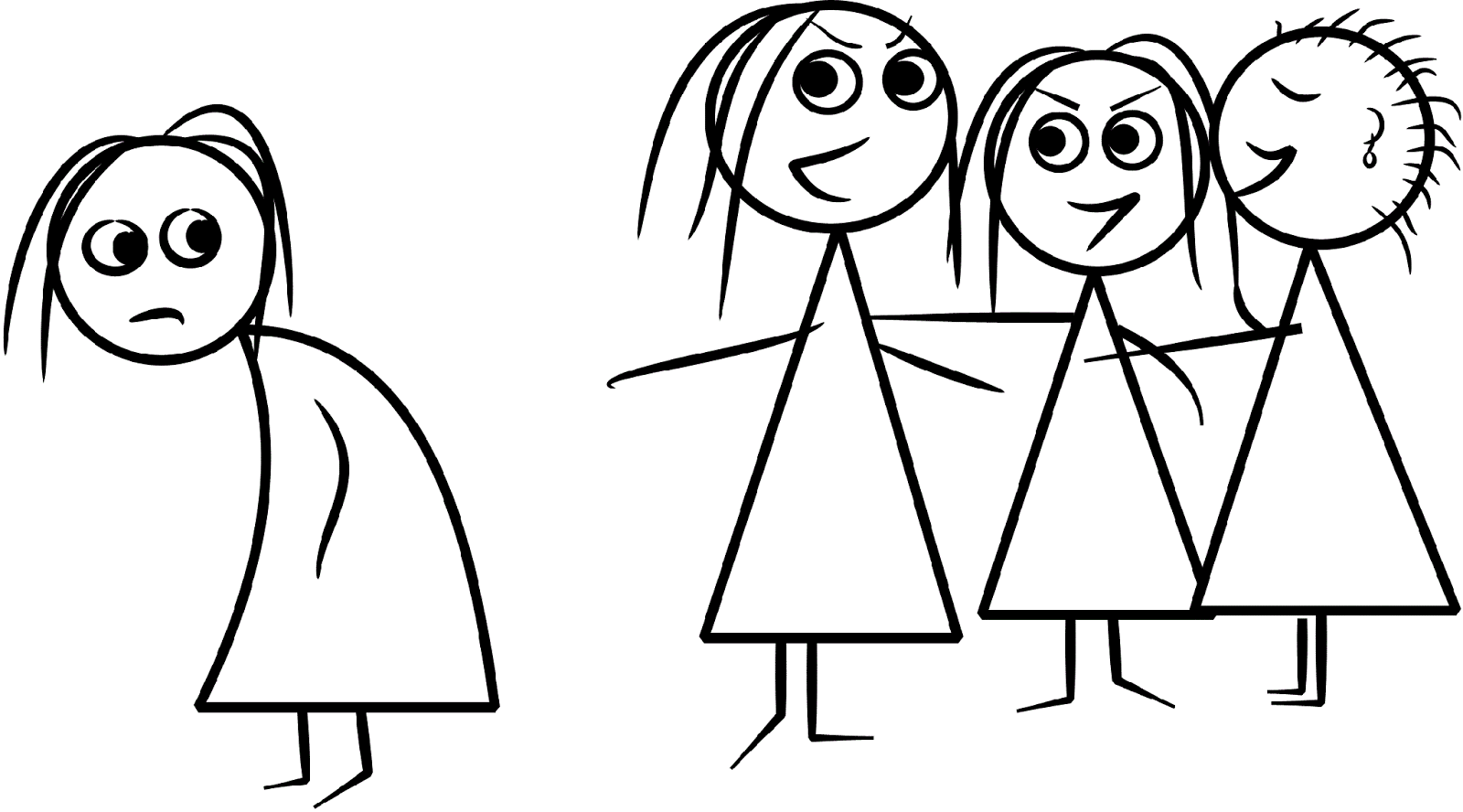 принось обід із собою. Якщо він намагається відібрати твій музичний плеєр, не бери його до школи.Декілька порад на випадок, якщо вас залякують або переслідують у мережі:- Повідомляйте про залякування в мережі, незважаючи на те, чи воно стосується вас безпосередньо. Блокуйте користувачів, які залякують або переслідують.- Ніколи не відповідайте на такі коментарі, адже це може лише погіршити ситуацію. Хоча це й складно, спробуйте ігнорувати образи.- Зберігайте та роздруковуйте образливі повідомлення, публікації, зображення чи відео, які ви отримали чи побачили.Занотовуйте дату та час публікації образливих повідомлень, а також будь-які дані про особу, яка їх опублікувала.Не передавайте відео чи повідомлення, метою яких є залякування в мережі, адже ви станете співучасником.- Якщо вас постійно ображають, спробуйте змінити свій ідентифікатор користувача, псевдонім або профіль.- Насамкінець, не ігноруйте випадки залякування інших осіб у мережі. Якщо ви натрапите на такий випадок, повідомте про це та запропонуйте свою допомогу.принось обід із собою. Якщо він намагається відібрати твій музичний плеєр, не бери його до школи.Декілька порад на випадок, якщо вас залякують або переслідують у мережі:- Повідомляйте про залякування в мережі, незважаючи на те, чи воно стосується вас безпосередньо. Блокуйте користувачів, які залякують або переслідують.- Ніколи не відповідайте на такі коментарі, адже це може лише погіршити ситуацію. Хоча це й складно, спробуйте ігнорувати образи.- Зберігайте та роздруковуйте образливі повідомлення, публікації, зображення чи відео, які ви отримали чи побачили.Занотовуйте дату та час публікації образливих повідомлень, а також будь-які дані про особу, яка їх опублікувала.Не передавайте відео чи повідомлення, метою яких є залякування в мережі, адже ви станете співучасником.- Якщо вас постійно ображають, спробуйте змінити свій ідентифікатор користувача, псевдонім або профіль.- Насамкінець, не ігноруйте випадки залякування інших осіб у мережі. Якщо ви натрапите на такий випадок, повідомте про це та запропонуйте свою допомогу.